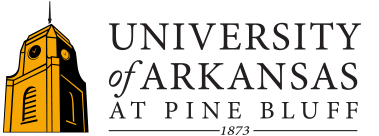 Student Success CenterTextbook Scholarship ApplicationIn order for your request to be considered, you must submit the following: □	Registration statement that includes class schedule and current charges for tuition and fees.  □	Student’s Financial Assessment. □	Current unofficial transcript to verify a cumulative 2.50 GPA.□	Name and price of each textbook requested written in space provided below.Revised RDC/07/16				Name:ID:Semester/Year:Semester/Year:Major:Classification:Classification:Classification:Classification:GPA:Phone:UAPB Email:UAPB Email:UAPB Email:Permanent Residence:Permanent Residence:CityStateStateStudent Signature:Student Signature:Student Signature:Date:Date:Course Number(e.g. AGRI 2312)Textbook  TitleCostOffice Use OnlyOffice Use OnlyOffice Use OnlyCourse Number(e.g. AGRI 2312)Textbook  TitleCostAwardedReturnedDateTOTALOffice Use Only $:Office Use Only $:Office Use Only $:   Approved   ApprovedDeniedFunds Awarded from:Funds Awarded from:Funds Awarded from:Amount Awarded $:Amount Awarded $:Amount Awarded $:Designated OfficialDesignated OfficialDesignated OfficialDate:Date:Date:Comments: